БЕСЕДА «КАШИ РАЗНЫЕ НУЖНЫ, КАШИ ВСЯКИЕ ВАЖНЫ»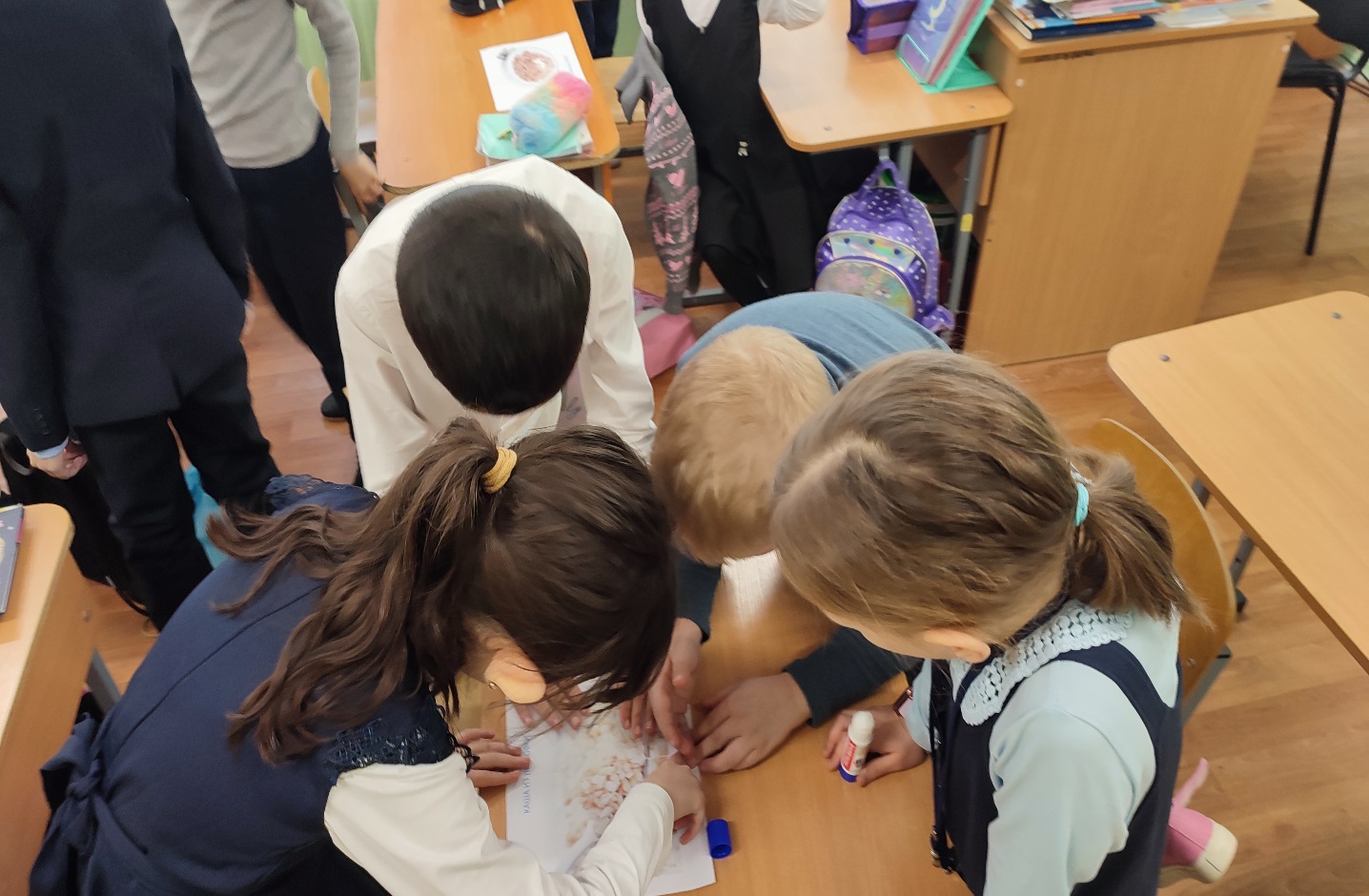 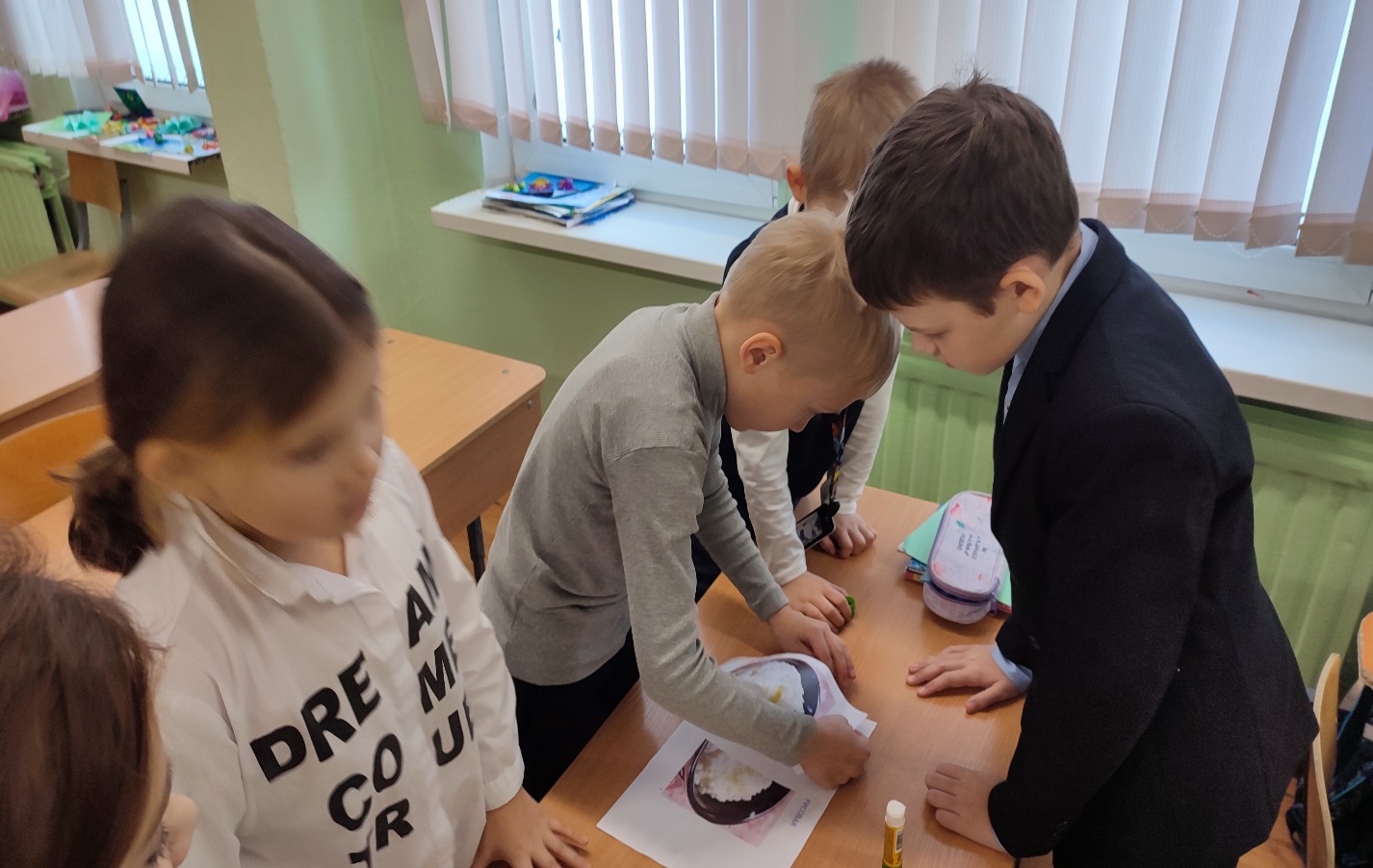 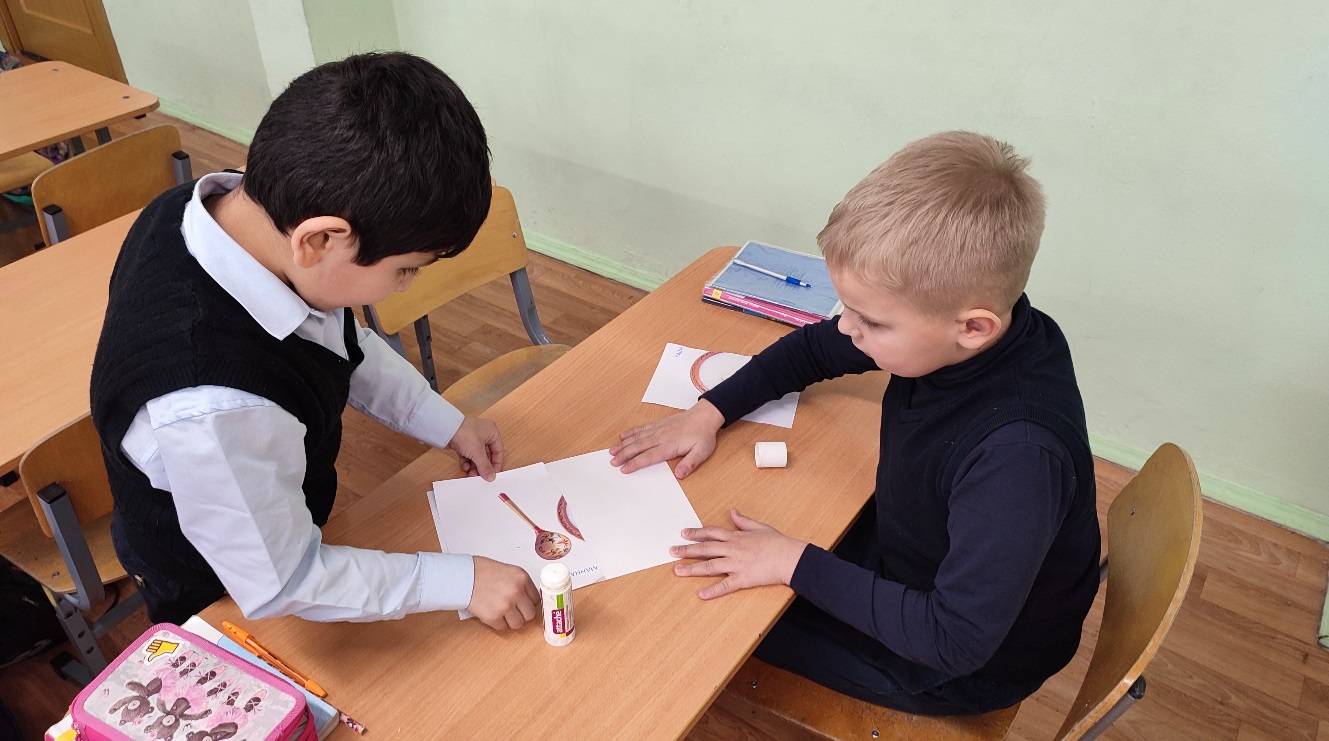 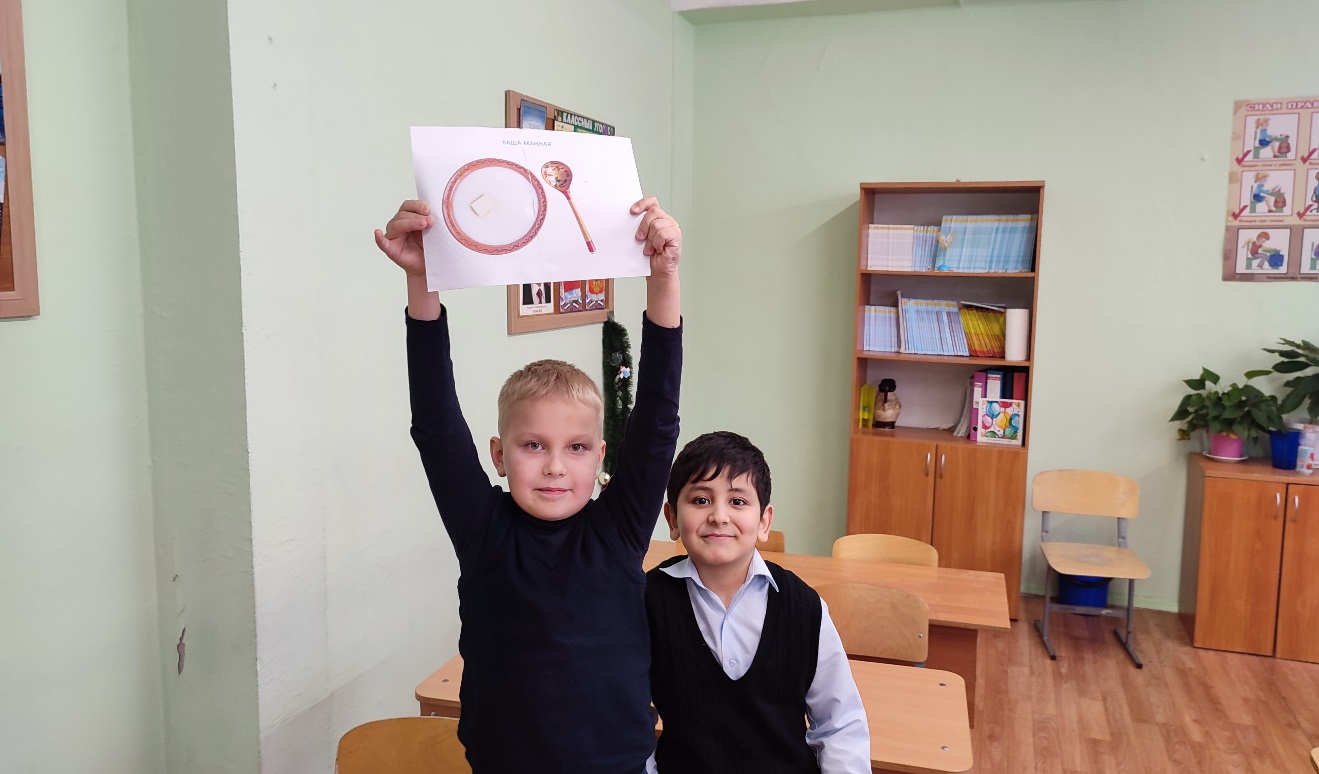 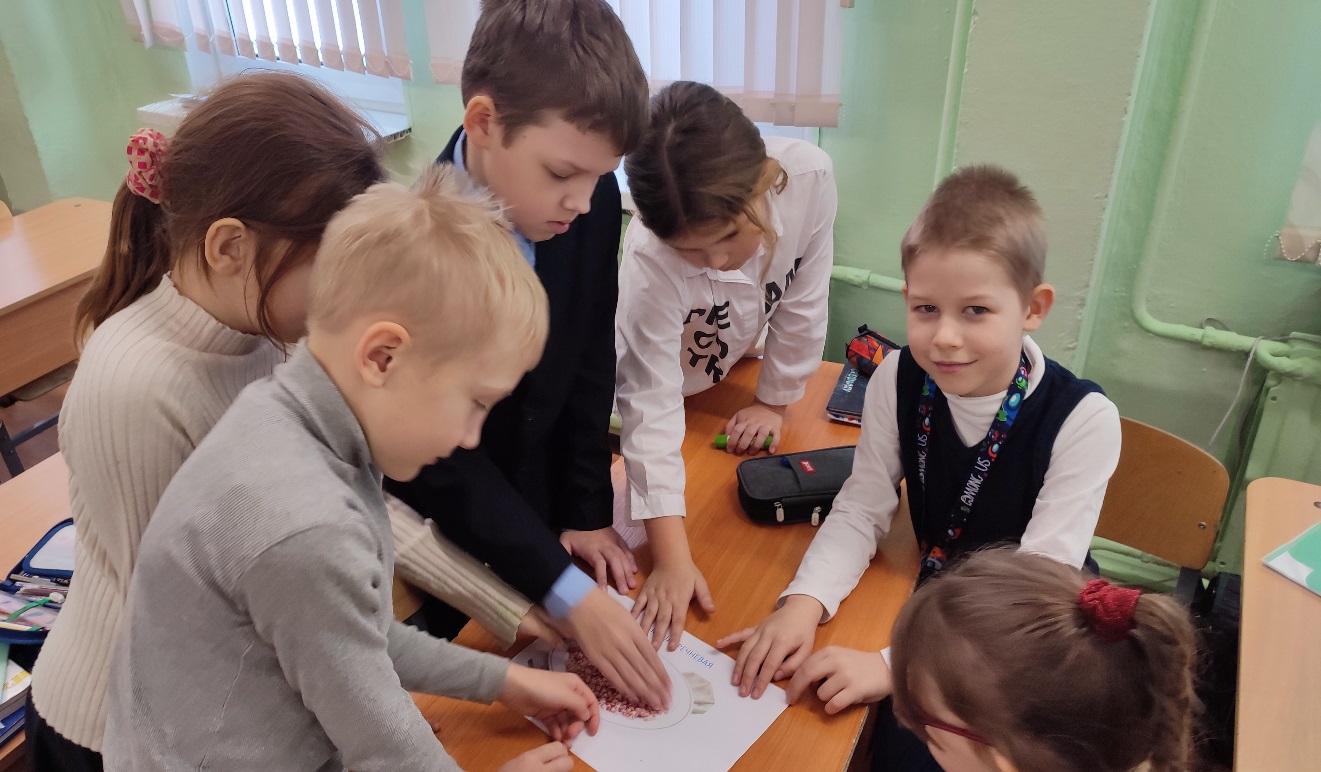 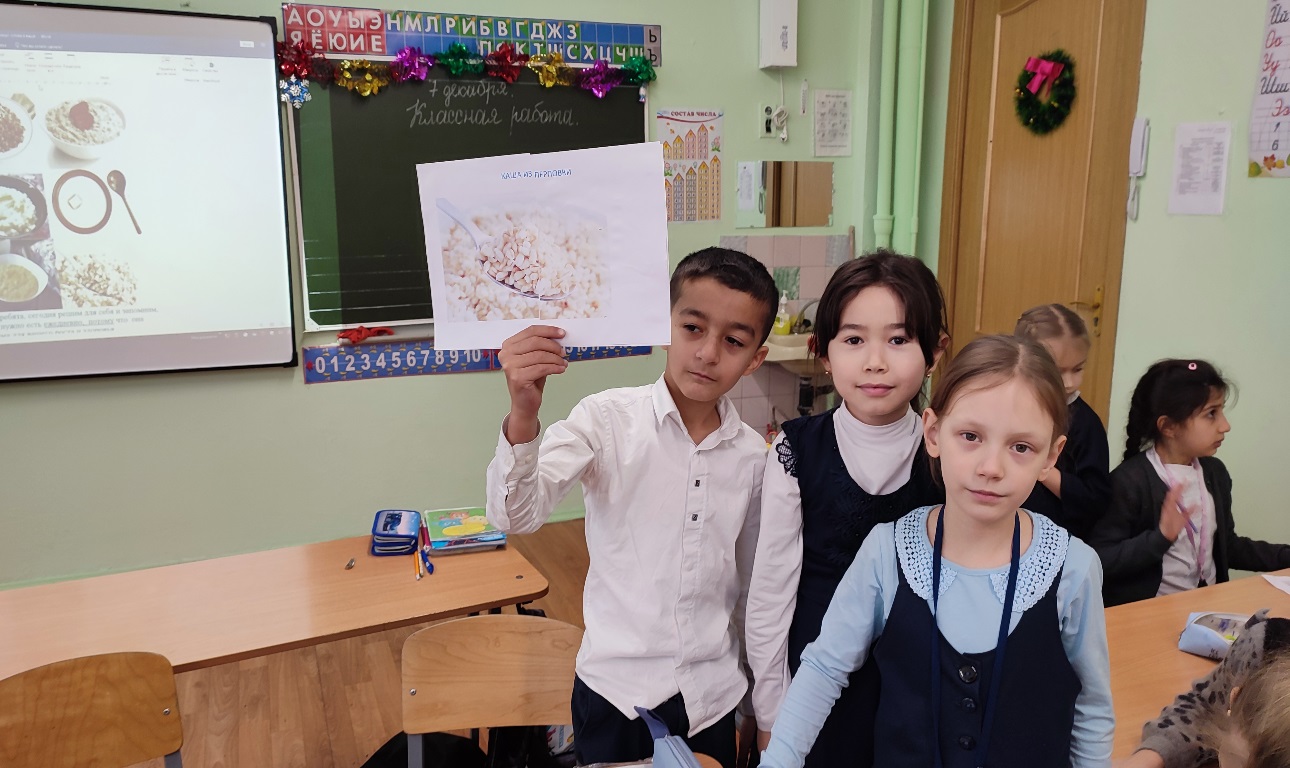 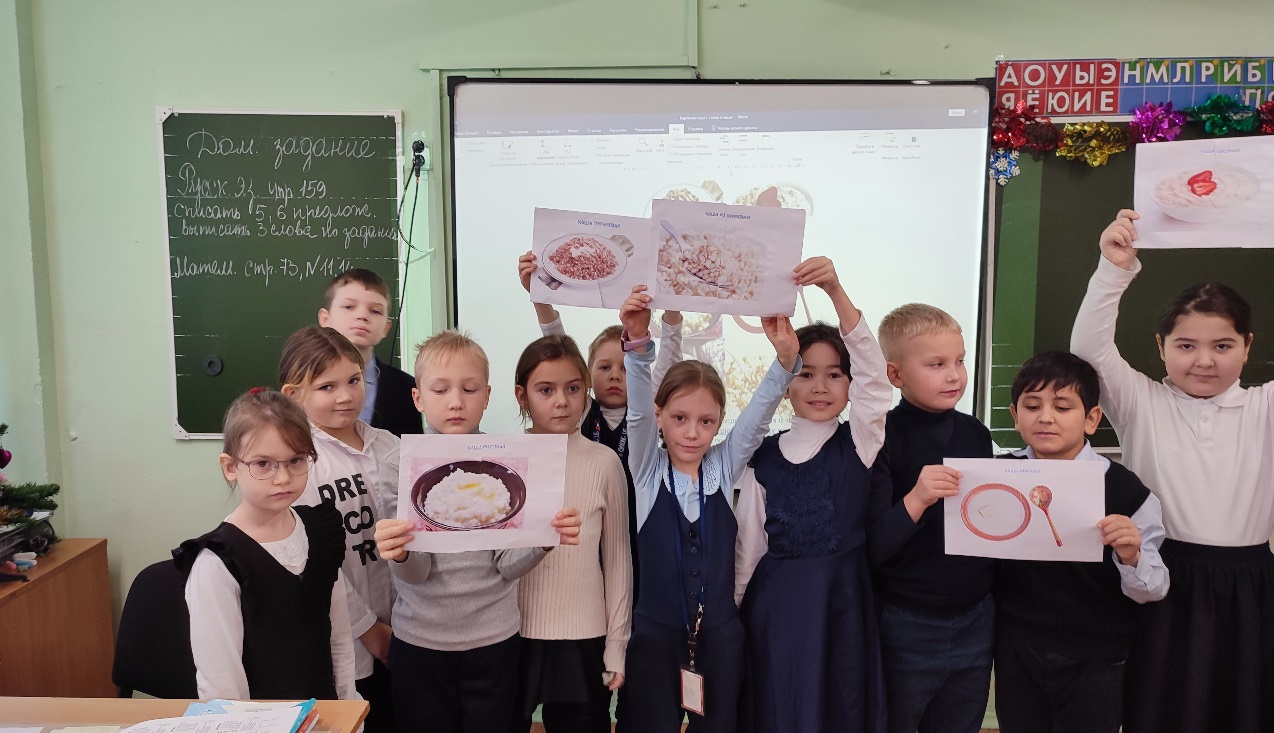 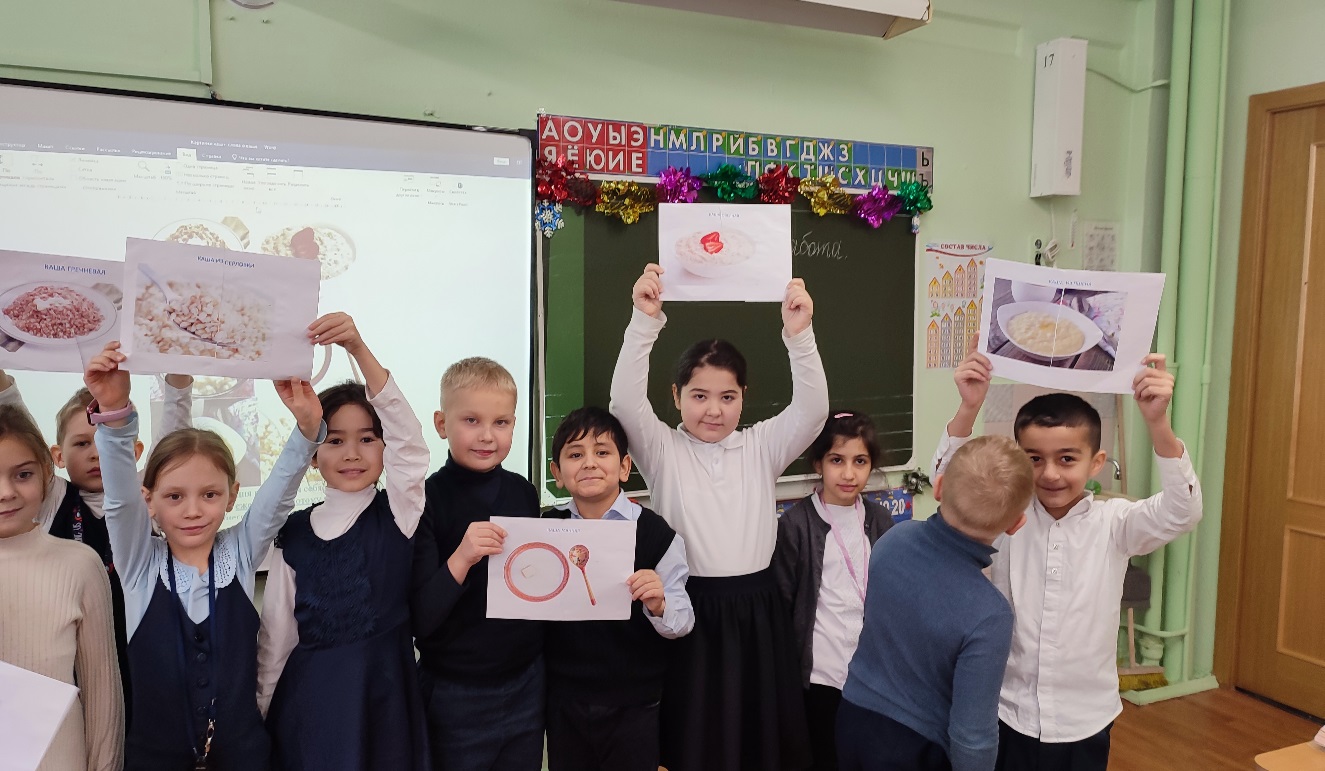 